Le présent formulaire doit être rempli et envoyé à la Commission Fédérale des Compétitions, accompagné des droits d'engagement et de la lettre d'engagement du juge arbitre, avant la date limite d'inscription.
Remplir un formulaire par équipe.Il est demandé au club de s'assurer que les coordonnées ci-dessous sont cohérentes avec le site de gestion des licences poona.ffbad.org et de procéder à la mise à jour en cas de données différentes.Je soussigné(e),      	
m'engage à respecter et faire respecter par mon équipe le Règlement de la compétition dès son entrée en vigueur et engage une équipe à la compétition mentionnée ci-dessous :(1) cocher la case correspondante(2) voir montant à l’Annexe 1 : « Disposition spécifiques à la saison » (ICR_A1_DispositionsSaison)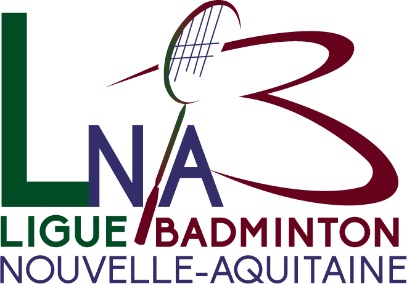 Championnat de Ligue Interclubs
engagementChampionnat de Ligue Interclubs
engagementFormulaire 1adoption : CA 10/06/2017entrée en vigueur : 10/06/2017validité : saison 2017-2018secteur : Vie Sportiveremplace :  nombre de pages : 15 grammes de plumes, des tonnes d’émotion5 grammes de plumes, des tonnes d’émotionClub :      Ville (ou communauté) :      Ligue :      Sigle :      Département :    Coordonnées du Président du clubCoordonnées du Président du clubNom, Prénom :      Adresse postale du club :      Nom, Prénom :      Adresse postale du club :      CP et Ville :             Courriel :      Tél :      Mobile :      Coordonnées du correspondant de l’équipeCoordonnées du correspondant de l’équipeNom, Prénom :      Adresse :      Fonction :      CP et Ville :             Courriel :      Tél :      Mobile :      Régional Interclubsn° équipe () :	1 	2 	3 	4 	5 Division (1) :	R1 	R2 	R3 Fait à :      Fait à :      Signature du Président du ClubLe :      Le :      Ci-joint un chèque de      €()à l'ordre de « Ligue Nouvelle-Aquitaine de Badminton »Engagement à retourner à :Ligue Nouvelle-Aquitaine de BadmintonMaison Régionale des sports2 avenue de l’Université33400 TALENCETél : 05 56 51 55 43		courriel : contact@lnaqbad.fr Ligue Nouvelle-Aquitaine de BadmintonMaison Régionale des sports2 avenue de l’Université33400 TALENCETél : 05 56 51 55 43		courriel : contact@lnaqbad.fr 